H1 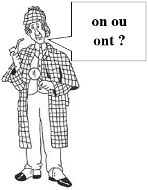 Comment choisir entre on et ont ;on a et on n’a …. (pas) ?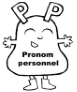 On est un pronom personnel. On peut le remplacer par quelqu’un, il ou elle. Exemple : On rit !             Il rit ! _______________________________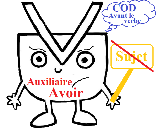 Ont est la forme conjuguée du verbe avoir (au présent de l’indicatif, à la troisième personne du pluriel). On peut changer le temps ou la personne.Exemple : Les absents ont toujours tort.              Les absents avaient toujours tort.  	 Les absents auront toujours tort.              Nous avons toujours tort._______________________________N’ … pas marque la négation, il faut donc vérifier le sens de la phrase pour ne pas confondre on a (phrase affirmative) et on n’a (phrase négative).Exemples : On a un chat (forme affirmative).                   On n’a pas de chat (forme négative).